Managing Units and Courses in theACT Certification System (ACS)October 2020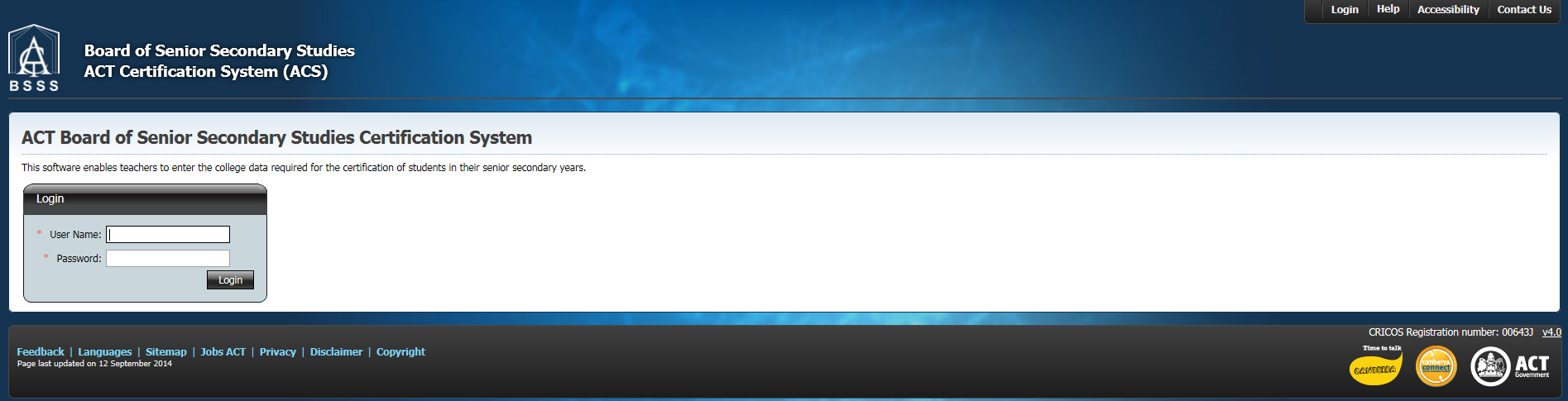 User Access Level Edit and Data SyncAll processes detailed in this section pertain to user access levels ‘Edit’, Transfer’ and ‘User Control’. Many of the processes here vary on whether the school connects to ACS via the Data Sync system or not. Differences will be noted in the different sections.Students’ Units and Courses ScreenFrom the Students menu select Units and Courses and the Search Student screen appears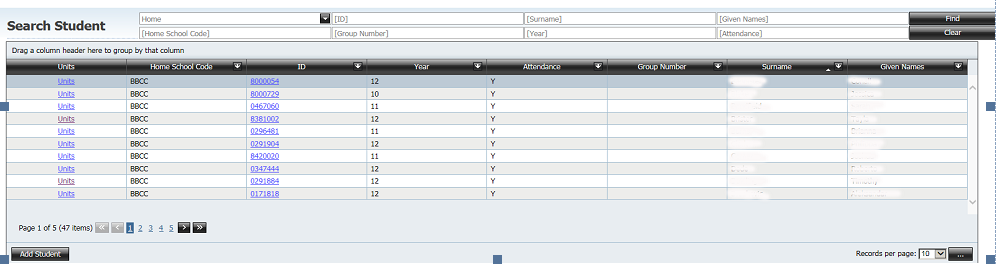 To edit a student’s package click on the word Units next to the student, or click on the row to highlight it and then click OK.From this screen you can select another student by clicking on the Select Student button in the top rightThe Units and Course screen has three sectionsAction ButtonsStudent Package – details of the current student’s packageCourse and Unit gridAction ButtonsClicking on theEdit Classes button displays a list of all classes for a selected assessment period This option is not available to colleges who have a ‘sweep’Add Course – allows you to add courses to this studentMove All Units – moves all units to another student idChange Course Type – certification officers can use this button to move units that do not form a course to Ungrouped.Reports – allows you to print:Academic record‘On-track’ Certificate requirementsHover the mouse over the button to see the print options.Student Package SectionThe Student Package section provides the information on Student id, Student Name, Home School, Year Level, Year 12 Cert requirements met, TES requirements met, Intending to complete a TES, Total of the standard units, whether the student is a repeat, and the number of course areas studied by the student.Course and Unit GridThe course and unit grid shows details of the courses that are being studiedUnits - Number of standard units in the courseFinal Score - Raw course scoreFixed - If the course type has been fixedType - Course typeUsing the Units and Courses ScreenClick on the ‘+’ near the course code to expand the course to show all associated units. All courses can be expanded by clicking on the Expand All buttonOnce expanded the course and unit can be returned to the course level by clicking on the ‘-‘ sign next to the course code or clicking on the Collapse All buttonThe screen below shows the course ungrouped expanded to the unit level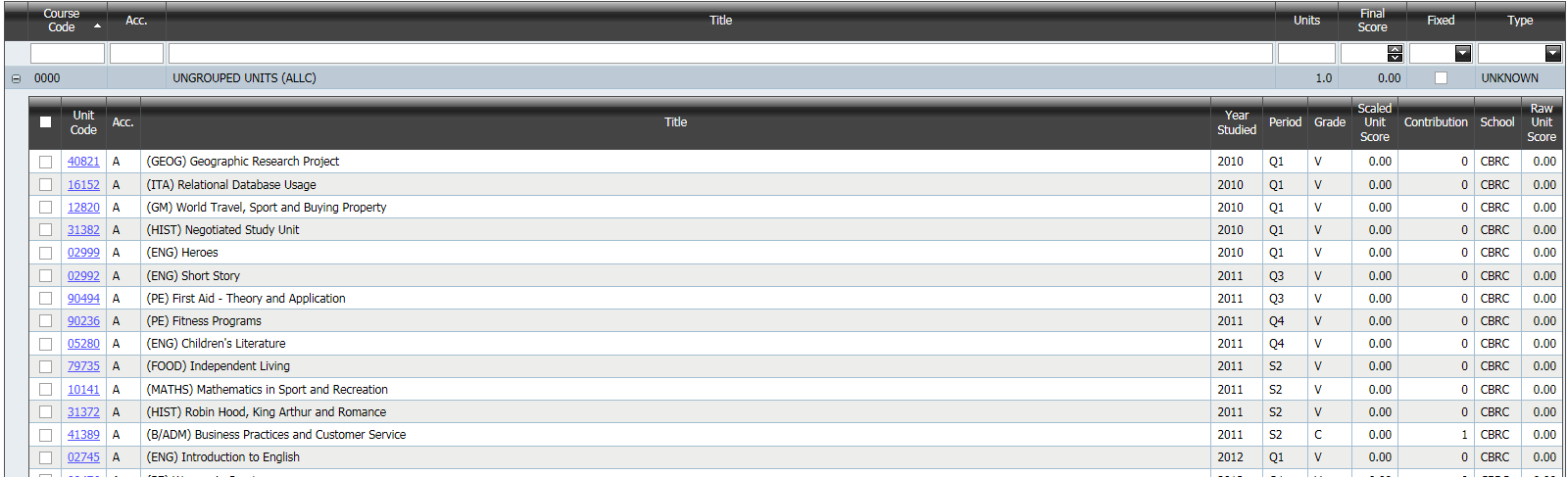 Properties of a Unit Studied recordOnce a course has been expanded to the unit level the properties of the unit can be accessedClick on the unit code (hyperlink) and the unit studied details will appear as shown below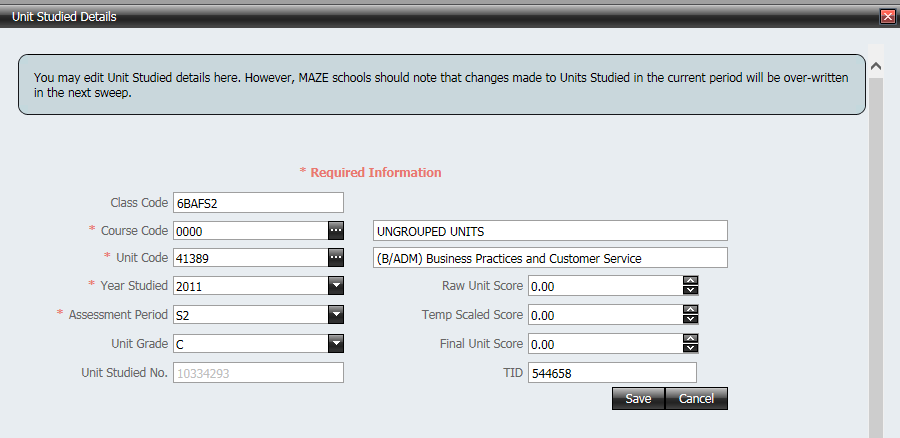 All details except UnitStudiedNo can be edited. The TID will not be editable for non-Data Sync schools. Once there are markbook entries the Unit Code, Year Studied and Assessment Period fields also become not editable.To change the course click on the ellipsis button (the three dots) after the Course Code. Do not type a course code directly into the text box. The following screen appears showing all courses adopted by the school.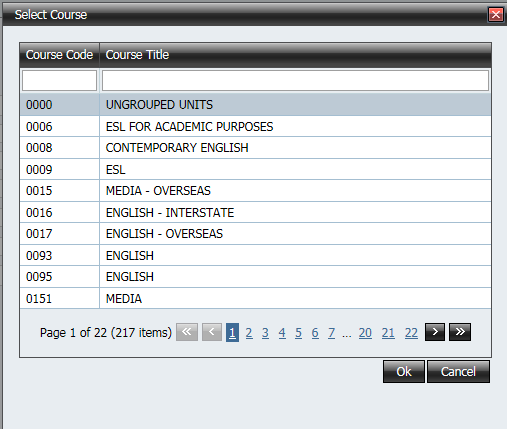 To search for a course either type in the course code (or part thereof) or the course title (or part thereof) in the white boxes below the column headersSelect the course by clicking on the row. The selected row will be highlightedClick OK to add the course to the student’s packageA unit is changed in the same way. Do not type a unit code directly into the text boxChange the Year Studied, Assessment Period or Grade by using the drop down boxes. Type in the Raw Unit score, Temp Scaled Score and Final Unit Score or use the up/down arrows to alter a value in these fieldsAdd UnitsNon-Data Sync schools only. Data Sync schools will use their School Management System. In the Units and Courses screen expand a course and click on the Add Unit button
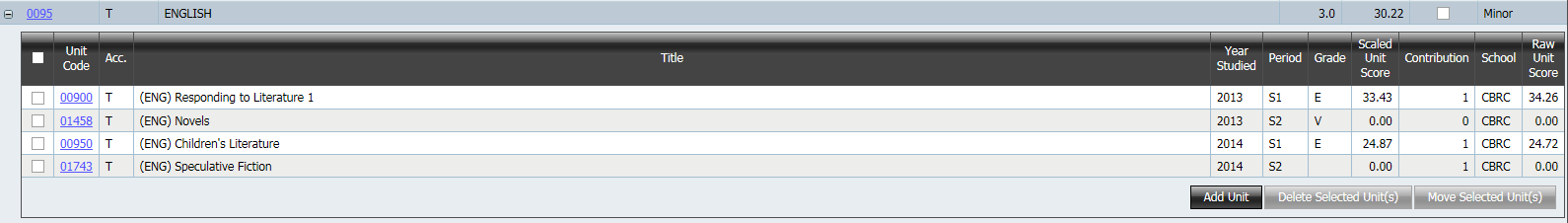 The Add Unit Studied Details screen is displayed as shown below.  The course code for the currently selected course is automatically added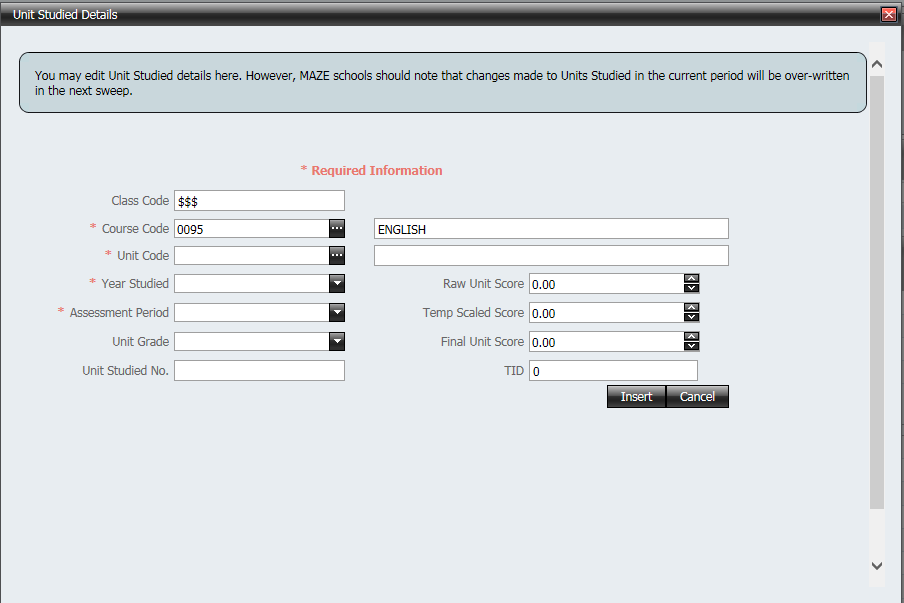 To find all units in that course click on the ellipsis button. Do not type a unit code in the text box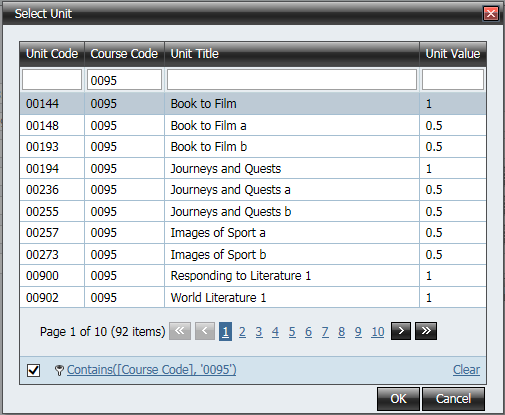 Select a unit by clicking on the row. The selected row is highlightedUnits from another course can be accessed by clearing the Course Code filterClick the OK buttonYear Studied and Assessment Period data must be entered as they are required fieldsClick the Insert button and click OK to the message that appearsMoving or Deleting UnitsData Sync schools will use their School Management System. In the Units and Courses screen expand to the unit levelTo select the units to move or delete click in the check box next to the unit code as shown below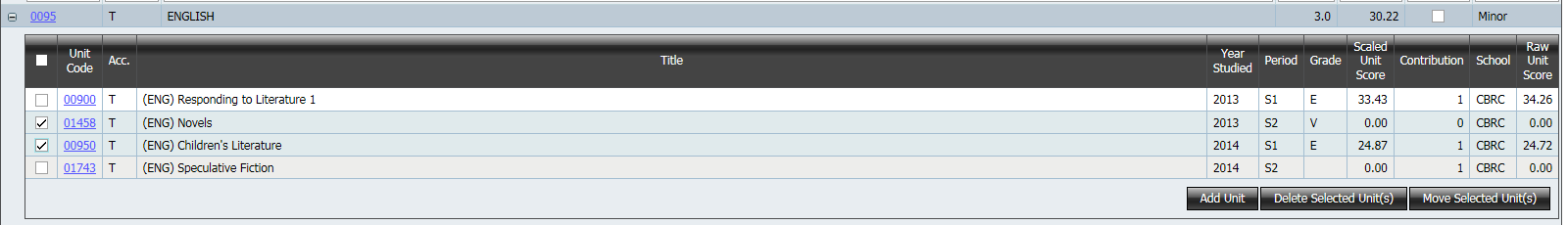 To move the selected units click on the Move Selected Unit(s) buttonTo delete the selected units click on the Delete Selected Unit(s) buttonMove Selected Unit(s) to Another CourseClick on this button and the following screen appears as shown below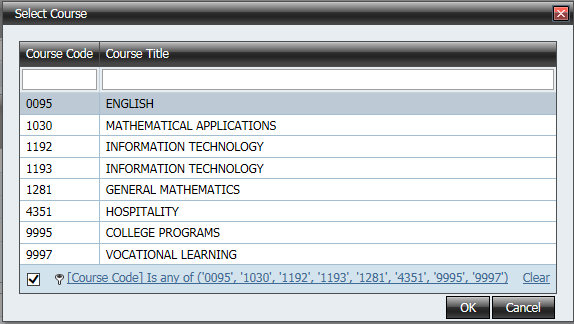 The list of courses defaults to the current courses for the selected studentTo search for a course either type in the course code (or part thereof) or the course title (or part thereof) in the white boxes below the column headersClick on the course to select it. The active course is highlightedClick Move to move the selected units to that courseThe course type and raw course score will change to reflect the deletion/addition of the unitsNote: If units are selected from more than one course and the Move Selected Unit(s) button is clicked, then only the units from the course where the Move Selected Unit(s) button was clicked will be moved to the new course.Delete Selected Unit(s)Click on this button and the following screen appears as shown below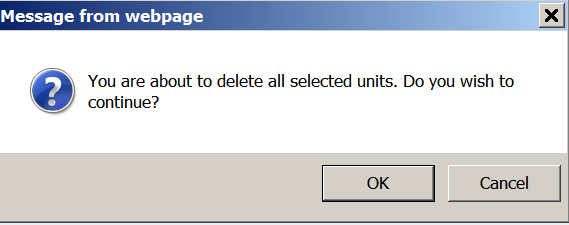 Click on OK to delete the units and a message will appear at the top of the screenNOTE: If units are selected from more than one course and the Delete Selected Unit(s) button is clicked, then only the units from the course where the Delete Selected Unit(s) button was clicked will be deleted.Move All Units to Another StudentIDThis button allows you to move all the units, courses and VET competencies from one student to another student. This is needed when a student is in ACS twice with two different student IDs.Business RulesThe ideal situation is that a student should have the same ID from the time that they enter the ACT school system until they exitThe unique identifier in the BSSS Certification System is the studentid. (This is not the case in most school administration systems)Students must have the same ID throughout senior secondary educationIf a student enrols at your college after they have started senior secondary education in the ACT you must use the ID from the previous college, otherwise the student will have their unit, course and vocational competencies spread over two ids.International students must use the ID issued by the International Education SectionParticular care should be taken with students who have received vocational certificates in Year 10. Their details can be found in the databaseIf a student has the incorrect ID, it must be changed by the end of May, so that the file that goes to UAC is correct. Once the file goes to UAC, Year 12 ID’s should NOT be changedSweep Colleges ONLYChange the ID in your school administration systemThis new ID will sweep through to BSSS system All CollegesIn BSSS database there will now be:Unit and course records against the wrong IDUnit and course records against the correct ID The correct ID should be the ID that has the earliest VET competencies or unit studied records, unless there are independent and verified reasons (e.g. Education Directorate records) to set a different ID as the correct ID.Open Units and Courses screen and select the incorrect studentidClick on the Move All Units button and the following screen appears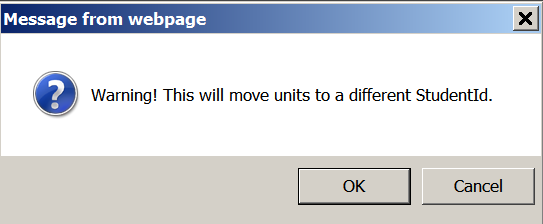 Click on OK and the Search Student screen appears. Find the correct studentid and click on the Move button at the bottom of the screen .The following screen appears. Click OK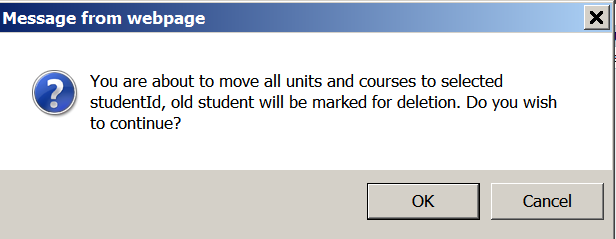 If all unit, course and VET data has been moved to the correct ID then the following message appears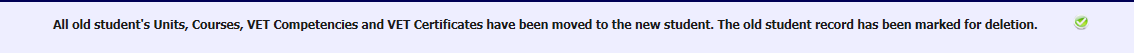 If there is an error with moving the data such as duplicate courses or VET competencies then the following screen appears. Contact the BSSS Certification team who will edit the duplicate records in the database 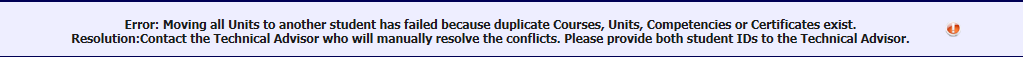 Properties of the Course Studied recordIn the Units and Courses screenClick on the course code (hyperlink) to expand to the properties of that courseThe screen as shown below appearsIn this screen Course type can be fixed by selecting the course type from the drop down box. The fixed check box will be automatically checked. Once fixed, a course type is not changed by any of the EOY processesCourse score can be altered by deselecting the check boxes next to the unit code of the unit you wish to discount. The adjusted course score will appear in the Custom Score box as shown below. The Raw Score is calculated from those unit scores that comprise the best 80% of the minimum number of units required for that course type, excluding discounted units. Colleges cannot change the 80% scoreThe Custom Score is calculated on 80% of the selected unitsPress the Copy button near the Custom Score to move the Custom Score to Final Score. The fixed box will automatically be ticked. Once fixed, a course score does not change if Calculate course scores is run. All course scores will be set to zero if the Zero course scores is runTo unfix a course score click the Copy button near the 80% score to move the Raw Score to Final Score and removes the Fixed flagSave before exiting the screen Edit ClassesThis option is available for non- Data Sync schools. It allows selection of classes for any assessment period provided they already exist in the database. To use this function at least one student must have been added to the database who is studying the same unit in the same assessment period. Clicked on the Edit Classes button the following screen appearsSelect the Year and Assessment PeriodClick on RefreshThe Enrolled Classes and Class List grids will populate as shown belowSelect units from the Class List section by clicking in the check boxes next to the class. (You may need to navigate to the next page(s) to find all the classes.) This will enable the Add buttonClick Add and the selected units are added to the student’s package.To remove units from a student’s package select units from the Enrolled Classes section by clicking in the check boxes next to the class. This will enable the Remove buttonClick Remove and the selected units are removed from the student’s packageAdd CourseClick on the Add Course button and a blank Unit Studied Details screen appears. 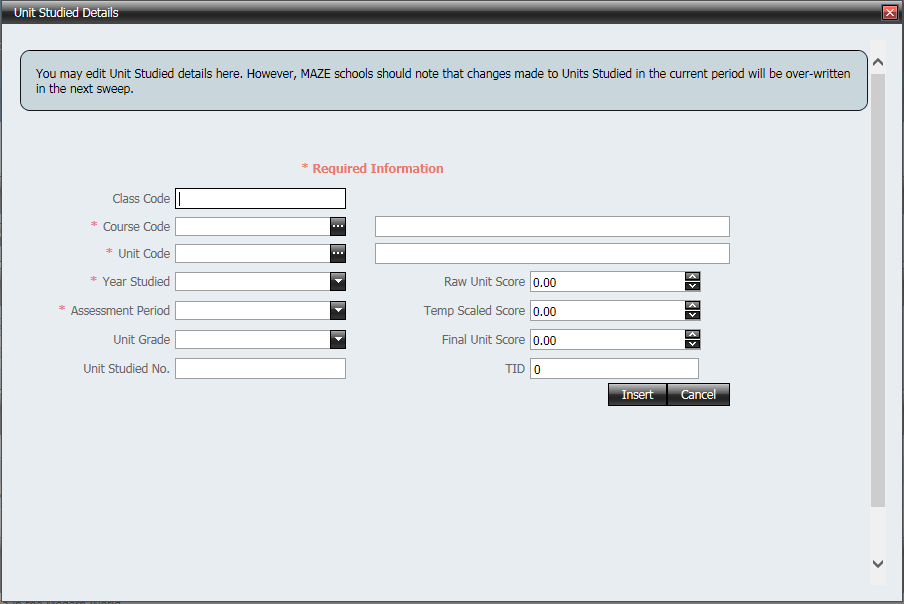 All details except UnitStudiedNo can be entered. Non-Data Sync schools will also not be able to edit the TID field.To select the course click on the ellipsis button after the Course Code To select a unit click on the ellipses button after the Unit CodeChange the Year Studied, Assessment Period or Grade by using the drop down boxesType in the Raw Unit score, Temp Scaled Score and Final Unit Score or use the up/down arrows to alter a value in these fieldsReportsHovering the mouse over this button gives you the option to print Academic record ‘On-track’ Certificate requirements for the selected student